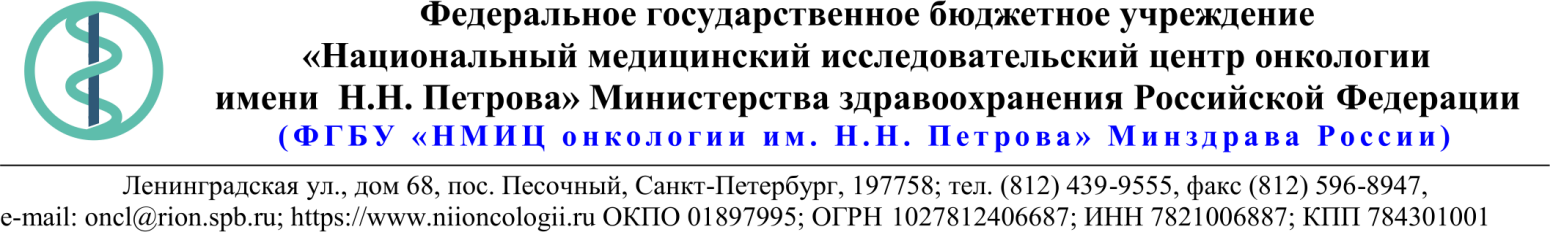 Основные требования:ТЕХНИЧЕСКОЕ ЗАДАНИЕна оказание услуг по размещению оборудования в дата-центре * Значения заполняются контрагентом при формировании КПТребования к оформлению коммерческих предложений (КП)КП должно содержать:Наименование заказчика, контактные данные.Описание объекта закупки в соответствии с ЗКПСведения, необходимые для определения идентичности или однородности товара (работы, услуги) предлагаемых поставщиком в соответствии с ЗКПАктуальные на момент запроса цены товара (работ, услуг), технические характеристики и прочие данные, в том числе условия поставки и оплаты, полностью соответствующие указанным в ЗКП;КП оформляется на официальном бланке поставщика и должно включать в себя следующую информацию: Идентификационный (регистрационный номер) и дату ЗКП;Полные реквизиты организации;КП заверяется «живой» печатью и подписью руководителя организации или уполномоченного лица.Проведение данной процедуры сбора информации не влечет за собой возникновения каких-либо обязательств заказчика.Из коммерческого предложения должна однозначно определяться предлагаемая цена единицы товара, работы, услуги и общая цена контракта, с учетом налогов, на условиях, указанных в запросе, а также срок действия предложения. 20.08.2019  №10.7-05/585Ссылка на данный номер обязательна!Ссылка на данный номер обязательна!Ссылка на данный номер обязательна!Ссылка на данный номер обязательна!Ссылка на данный номер обязательна!Ссылка на данный номер обязательна!Ссылка на данный номер обязательна!Запрос Коммерческого предложенияЗапрос Коммерческого предложенияЗапрос Коммерческого предложенияЗапрос Коммерческого предложенияЗапрос Коммерческого предложенияЗапрос Коммерческого предложенияЗапрос Коммерческого предложенияОказание услуг по размещению оборудования в дата-центреОказание услуг по размещению оборудования в дата-центреОказание услуг по размещению оборудования в дата-центреОказание услуг по размещению оборудования в дата-центреОказание услуг по размещению оборудования в дата-центреОказание услуг по размещению оборудования в дата-центреОказание услуг по размещению оборудования в дата-центреАдрес оказания услуг:Санкт-Петербург, пос. Песочный, ул. Ленинградская, д.68Предполагаемый срок проведения закупки08.2019Требования к порядку оказания услугУказано в ТЗСтруктура цены (расходы, включенные в цену услуг)Стоимость услуг должна включать в себя: все расходы, связанные с оказанием услуг, все накладные расходы Исполнителя, связанные с исполнением обязательств по Контракту, включая уплату налогов, сборов и иных платежей.Максимальное количество партий товара/этапов оказания услуг-Максимальный срок поставки товара (одной партии товара) / выполнения этапа оказания услугРазмещение оборудования Заказчика не позднее 10 календарных дней с даты оплаты по Контракту.Минимальные требования к сроку гарантии качества товара (сроку годности товара) или оказанных услуг12 календарных месяцевТребования к предоставляемым лицензиям, сертификатам или иным документам-Порядок и сроки оплатыОплата (100% аванс) производится в течение 30 (тридцати) календарных дней с даты подписания Заказчиком КонтрактаСрок предоставления ценовой информации23.08.2019п/нНаименование программного обеспеченияТехнические характеристикиКол-во (усл. ед.)Цена за ед. (руб.)Сумма (руб.)Размещение оборудования в дата-центре Место размещения: Санкт-Петербург или Ленинградская областьСрок размещения: не менее 12 месяцевМесто в стойке: не менее 1UДополнительная розетка питания мощностью не менее 300 ВАПостоянное подключение IP-KVM с доступом не менее 10 часов в месяцЛокальный порт со скоростью не менее 10 Гбит/сУровень отказоустойчивости не менее TIER III1ИТОГО:(Стоимость указывается с НДС, в случае если НДС не облагается – указывается основание)ИТОГО:(Стоимость указывается с НДС, в случае если НДС не облагается – указывается основание)ИТОГО:(Стоимость указывается с НДС, в случае если НДС не облагается – указывается основание)ИТОГО:(Стоимость указывается с НДС, в случае если НДС не облагается – указывается основание)ИТОГО:(Стоимость указывается с НДС, в случае если НДС не облагается – указывается основание)